TALLER DEL GRADO ONCEIndicador de desempeño:  Identifica diferentes símbolos patrios y señales de tránsito.Tema:    Señales de tránsito.Nota 1: Las fotos del trabajo debe ser enviado al correo juliangov@campus.com.co con el nombre de la niña y grado.Amarillo con las letras y los símbolos negrosAmarillo con las letras y los símbolos negros para las señales de peligro, tales como curvas y zonas de la escuelaNaranja con las letras negrasNaranja con las letras negras para las zonas y los desvíos temporales del control de tránsito.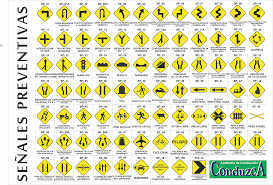 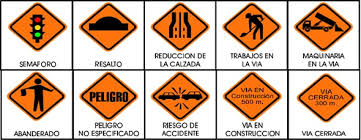 Actividad¿Qué son las señales preventivas y en qué lugares las encontramos?Elige 5 señales preventivas y explica su significado, ten en cuenta que debe tener una imagen representativa de la señal.